           КАРАР                                                                                     ПОСТАНОВЛЕНИЕ    «04»  июль  2017й.                         № 30                «04»  июля   2017 г.О внесении изменений в постановление администрации сельского поселения Ассинский  сельсовет от 22.12. 2014 года №45  «Об утверждении порядка осуществления администрацией сельского поселения  Ассинский сельсовет муниципального района Белорецкий район Республики Башкортостан     бюджетных полномочий главных администраторов доходов бюджетов бюджетной системы Российской Федерации»                В соответствии со ст.20, ст.160.1 Бюджетного кодекса Российской Федерациипостановляю: 1. Внести изменения в Приложение №1 к постановлению администрации сельского поселения Ассинский сельсовет от  22.12.2014 года №45 «Об утверждении порядка осуществления администрацией сельского поселения Ассинский сельсовет муниципального района Белорецкий район Республики Башкортостан бюджетных полномочий главных администраторов доходов бюджетов бюджетной системы Российской Федерации»:-дополнить следующим кодом бюджетной классификации2.Контроль за исполнением настоящего постановления оставляю за собой.       Глава сельского поселения	                    В.Г.Юсупов.БАШКОРТОСТАН РЕСПУБЛИКАhЫБЕЛОРЕТ РАЙОНЫмуниципаль районЫНЫң АСЫ АУЫЛ СОВЕТЫ АУЫЛ БИЛәМәһЕХАКИМәТЕ453562 БР, Белорет районы, Асы ауылы,  Мөбәрәков  урамы, 25/1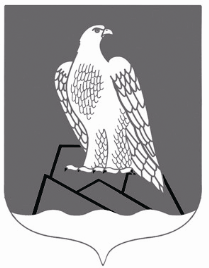 АДМИНИСТРАЦИЯ СЕЛЬСКОГО ПОСЕЛЕНИЯ АССИНСКИЙ СЕЛЬСОВЕТМУНИПАЛЬНОГО РАЙОНА БЕЛОРЕЦКИЙ РАЙОН РЕСПУБЛИКИ БАШКОРТОСТАН453562, РБ, Белорецкий район, с.Ассы, ул.Мубарякова, 25/1791791 2 02 49999 10 7509 151Прочие межбюджетные трансферты, передаваемые бюджетам сельских поселений (межбюджетные трансферты на премирование муниципальных образований по итогам конкурса «Лучшее муниципальное образование Республики Башкортостан»)